D9. – ZADÁNÍ – DÚ č. 11 ZADÁNÍ DÚ najdeš na našem škol.webu.  https://www.zsgm.cz/ukoly/9-rocnik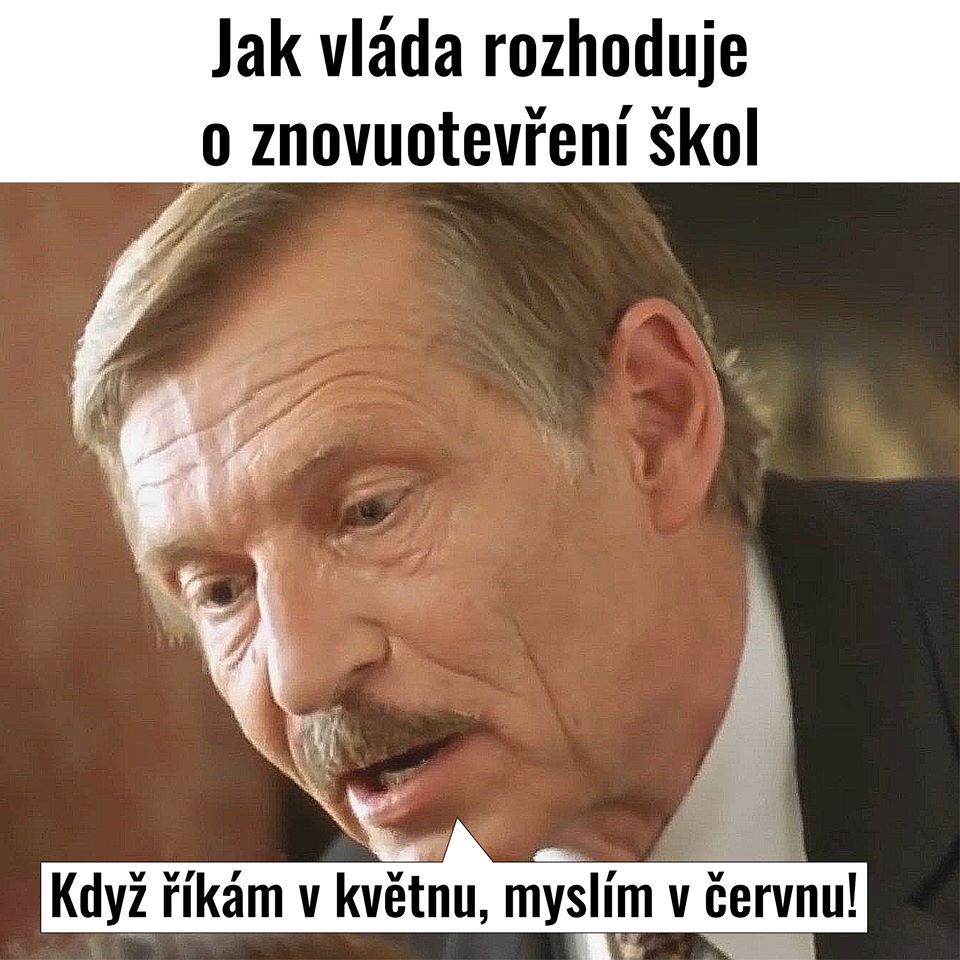 